Western Australia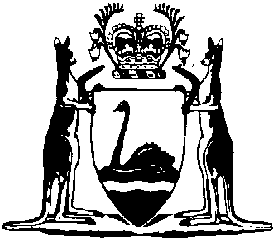 Motor Vehicle Dealers (Infringements) Regulations 2002Compare between:[21 Aug 2013, 00-d0-02] and [19 Nov 2014, 00-e0-01]Western AustraliaMotor Vehicle Dealers Act 1973Motor Vehicle Dealers (Infringements) Regulations 20021.	Citation		These regulations may be cited as the Motor Vehicle Dealers (Infringements) Regulations 2002.2.	Commencement		These regulations come into operation on the day on which the Motor Vehicle Dealers Amendment Act 2002 comes into operation.3.	Offences for which infringement notices may be given (s. 55A(2))		For the purposes of section 55A(2) of the Act, an offence set out in Schedule 1 Column 1 is prescribed to be an offence in respect of which an infringement notice may be given.4.	Modified penalties (s. 55A(4))		For the purposes of section 55A(4) of the Act, the modified penalty set out in Schedule 1 Column 2 opposite an offence referred to in Column 1 is the prescribed modified penalty for that offence.5.	Form of infringement notice (s. 55A(3))		For the purposes of section 55A(3) of the Act, Schedule 2 Form 1 is the prescribed form of an infringement notice.6.	Form of notice withdrawing infringement notice (s. 55A(7))		For the purposes of section 55A(7) of the Act, Schedule 2 Form 2 is the prescribed form of a notice stating that an infringement notice has been withdrawn.Schedule 1 — Prescribed offences and modified penalties[r. 3 and 4][Schedule 1 amended in Gazette 28 Jan 2003 p. 267.]Schedule 2 — Forms[r. 5 and 6]Form 1Notes	[Form 1 amended in Gazette 12 Jan 2007 p. 49; 30 Jun 2011 p. 2663-4; 20 Aug 2013 p. 3837.]Form 2Notes1	This is a compilation of the Motor Vehicle Dealers (Infringements) Regulations 2002 and includes the amendments made by the other written laws referred to in the following table.Compilation tableColumn 1Column 2Prescribed offenceModified penaltyMotor Vehicle Dealers Act 1973Motor Vehicle Dealers Act 1973s. 20G(3)$150s. 21$150s. 21C(3)$150s. 21D$150s. 23(1)$200s. 23(2)$200s. 24(3)$150s. 25(2e)$100s. 25(1)s. 25(1a)s. 25(2a)$500$500$500s. 26(1)$200s. 26(2)$200s. 27(3)$500s. 28(10)$200s. 28(11)$200s. 30(2)$500s. 31D(2)$500s. 33(1)$200s. 33(4)$500s. 33(7)$100s. 40B(1)$200s. 41(1)$200s. 43(1)$100Motor Vehicle Dealers (Sales) Regulations 1974Motor Vehicle Dealers (Sales) Regulations 1974r. 14, relating to r. 11(2)$200Motor Vehicle Dealers Act 1973, s. 55A(3)Infringement NoticeMotor Vehicle Dealers Act 1973, s. 55A(3)Infringement NoticeMotor Vehicle Dealers Act 1973, s. 55A(3)Infringement NoticeMotor Vehicle Dealers Act 1973, s. 55A(3)Infringement NoticeNotice No:Notice No:Alleged offenderFamily name:Family name:Family name:Family name:Family name:Alleged offenderOther names:Other names:Other names:Other names:Other names:Alleged offenderAddressNo.:Street name:Street name:Street name:Alleged offenderAddressSuburb:Suburb:Suburb:Postcode:Alleged offenceSection of the Act:	OrProvision of the Regulations:Section of the Act:	OrProvision of the Regulations:Section of the Act:	OrProvision of the Regulations:Section of the Act:	OrProvision of the Regulations:Section of the Act:	OrProvision of the Regulations:Alleged offenceDescription of alleged offence:Description of alleged offence:Description of alleged offence:Description of alleged offence:Description of alleged offence:Alleged offenceWhere and when:Where and when:Where and when:Where and when:Where and when:Amount of modified penalty$$$$$Authorised officer who issued this noticeName:Name:Name:Name:Name:Authorised officer who issued this noticeSignature:Signature:Signature:Signature:Signature:Authorised officer who issued this noticeDate:Date:Date:Date:Date:WHAT YOU MUST DO1.	You may dispose of this matter within 28 days after the service of this notice by paying the modified penalty — 	(a)	BY POSTING a cheque or money order made payable to the Commissioner Locked Bag 14 Cloisters Square Perth WA 6850; or	(b)	IN PERSON to the Cashier at the Department of Commerce - Consumer Protection OR2.	Elect to have this matter dealt with before a COURT.If you do not pay the modified penalty within 28 days, you may be prosecuted or enforcement action may be taken under the Fines, Penalties and Infringement Notices Enforcement Act 1994. Under that Act, some or all of the following action may be taken — your driver’s licence may be suspended; your vehicle licence may be suspended or cancelled; your details may be published on a website; your vehicle may be immobilised or have its number plates removed; and your property may be seized and sold.Motor Vehicle Dealers Act 1973, s. 55A(7)Withdrawal of Infringement NoticeMotor Vehicle Dealers Act 1973, s. 55A(7)Withdrawal of Infringement NoticeMotor Vehicle Dealers Act 1973, s. 55A(7)Withdrawal of Infringement NoticeMotor Vehicle Dealers Act 1973, s. 55A(7)Withdrawal of Infringement NoticeNotice No:Notice No:To[Details of alleged offender]Family name:Family name:Family name:Family name:Family name:To[Details of alleged offender]Other names:Other names:Other names:Other names:Other names:To[Details of alleged offender]AddressNo.:Street name:Street name:Street name:To[Details of alleged offender]AddressSuburb:Suburb:Suburb:Postcode:AN INFRINGEMENT NOTICE SERVED ON YOU HAS BEEN WITHDRAWN.  ANY PAYMENT THAT HAS BEEN MADE WILL BE REFUNDED AND — NO FURTHER ACTION WILL BE TAKEN*A SUMMONS WILL BE ISSUED*[* delete whichever is not applicable]AN INFRINGEMENT NOTICE SERVED ON YOU HAS BEEN WITHDRAWN.  ANY PAYMENT THAT HAS BEEN MADE WILL BE REFUNDED AND — NO FURTHER ACTION WILL BE TAKEN*A SUMMONS WILL BE ISSUED*[* delete whichever is not applicable]AN INFRINGEMENT NOTICE SERVED ON YOU HAS BEEN WITHDRAWN.  ANY PAYMENT THAT HAS BEEN MADE WILL BE REFUNDED AND — NO FURTHER ACTION WILL BE TAKEN*A SUMMONS WILL BE ISSUED*[* delete whichever is not applicable]AN INFRINGEMENT NOTICE SERVED ON YOU HAS BEEN WITHDRAWN.  ANY PAYMENT THAT HAS BEEN MADE WILL BE REFUNDED AND — NO FURTHER ACTION WILL BE TAKEN*A SUMMONS WILL BE ISSUED*[* delete whichever is not applicable]AN INFRINGEMENT NOTICE SERVED ON YOU HAS BEEN WITHDRAWN.  ANY PAYMENT THAT HAS BEEN MADE WILL BE REFUNDED AND — NO FURTHER ACTION WILL BE TAKEN*A SUMMONS WILL BE ISSUED*[* delete whichever is not applicable]AN INFRINGEMENT NOTICE SERVED ON YOU HAS BEEN WITHDRAWN.  ANY PAYMENT THAT HAS BEEN MADE WILL BE REFUNDED AND — NO FURTHER ACTION WILL BE TAKEN*A SUMMONS WILL BE ISSUED*[* delete whichever is not applicable]Details of withdrawn noticeDate notice given:Date notice given:Date notice given:Date notice given:Date notice given:Details of withdrawn noticeAlleged notice:Alleged notice:Alleged notice:Alleged notice:Alleged notice:Designated official who issued this noticeName:Name:Name:Name:Name:Designated official who issued this noticeSignature:Signature:Signature:Signature:Signature:Designated official who issued this noticeDate:Date:Date:Date:Date:CitationGazettalCommencementMotor Vehicle Dealers (Infringements) Regulations 200213 Aug 2002 p. 4152-51 Sep 2002 (see r. 2 and Gazette 13 Aug 2002 p. 4151)Motor Vehicle Dealers (Infringements) Amendment Regulations 200228 Jan 2003 p. 26728 Jan 2003Motor Vehicle Dealers (Infringements) Amendment Regulations 200612 Jan 2007 p. 48-912 Jan 2007Motor Vehicle Dealers (Infringements) Amendment Regulations 201130 Jun 2011 p. 2663-4r. 1 and 2: 30 Jun 2011 (see r. 2(a));
Regulations other than r. 1 and 2: 1 Jul 2011 (see r. 2(b))Motor Vehicle Dealers (Infringements) Amendment Regulations 201320 Aug 2013 p. 3837r. 1 and 2: 20 Aug 2013 (see r. 2(a));
Regulations other than r. 1 and 2: 21 Aug 2013 (see r. 2(b) and Gazette 20 Aug 2013 p. 3815)